KLASA: 402-08/17-01/01URBROJ: 238/30-02/07-17-44Sv. Ivan Zelina, 20. prosinca 2017. Na temelju članka  36.a  Statuta Grada Svetog Ivana Zeline (Zelinske novine, br. 8/01, 7/02, 10/04, 1/06, 3/06 – pročišćeni tekst, 9/09, 11/09 – pročišćeni tekst, 5/13 i 12/13 – pročišćeni tekst),  a sukladno Uredbi o kriterijima, mjerilima i postupcima financiranja i ugovaranja programa i projekata od interesa za opće dobro koje provode udruge („Narodne novine“, br. 26/15), i Natječaju za dodjelu bespovratnih sredstava udrugama, odnosno drugim organizacijama civilnog društva za provedbu programa/projekata u 2017. godini (KLASA: 402-08/17-01/01, URBROJ: 238/30-02/07-17-2 od 08. veljače 2017.), Gradonačelnik Grada Svetog Ivana Zeline je dana 20. prosinca 2017. godine, na prijedlog Povjerenstva za dodjelu sredstava udrugama, donio D O P UN S K U  ODLUKUo dodjeli bespovratnih sredstava udrugama, odnosno drugim organizacijama civilnog društva za provedbu programa/projekata u  2017. godiniI.	Dodjeljuju se sredstva za program/projekt u 2017. godini sljedećoj Udruzi:II.	S Udrugom iz točke I. ove Dopunske odluke, Grad će, sukladno Natječaju od 08.02.2017. godine, sklopiti ugovor o financiranju odobrenog programa/projekta u kojem će se detaljno regulirati međusobna prava i obveze.III.Ova Odluka stupa na snagu danom donošenja.								      GRADONAČELNIK                                                                                                       Hrvoje KošćecREPUBLIKA HRVATSKAZAGREBAČKA ŽUPANIJAGRAD SVETI IVAN ZELINAGRADONAČELNIK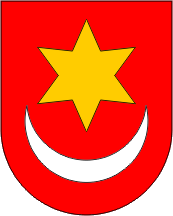 REPUBLIKA HRVATSKAZAGREBAČKA ŽUPANIJAGRAD SVETI IVAN ZELINAGRADONAČELNIKNAZIV UDRUGEOIBNAZIV PROGRAMA/PROJEKTAODOBRENI IZNOS/knLovna jedinica „Zelina“ Lovačkog društva „Srnjak“ Sv. Ivan Zelina90337032419Uređenje olimpijske streljane (sigurnosna ograda, uređenje okoliša)7.500,00